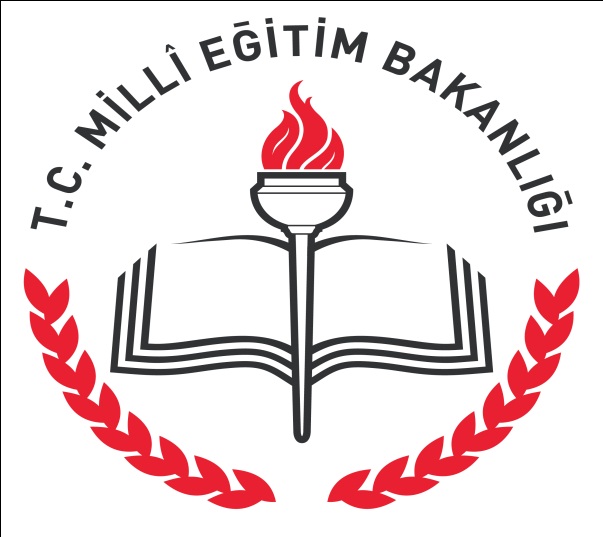 KAYAPINAR ORTAOKULU2015-2019 STRATEJİK PLAN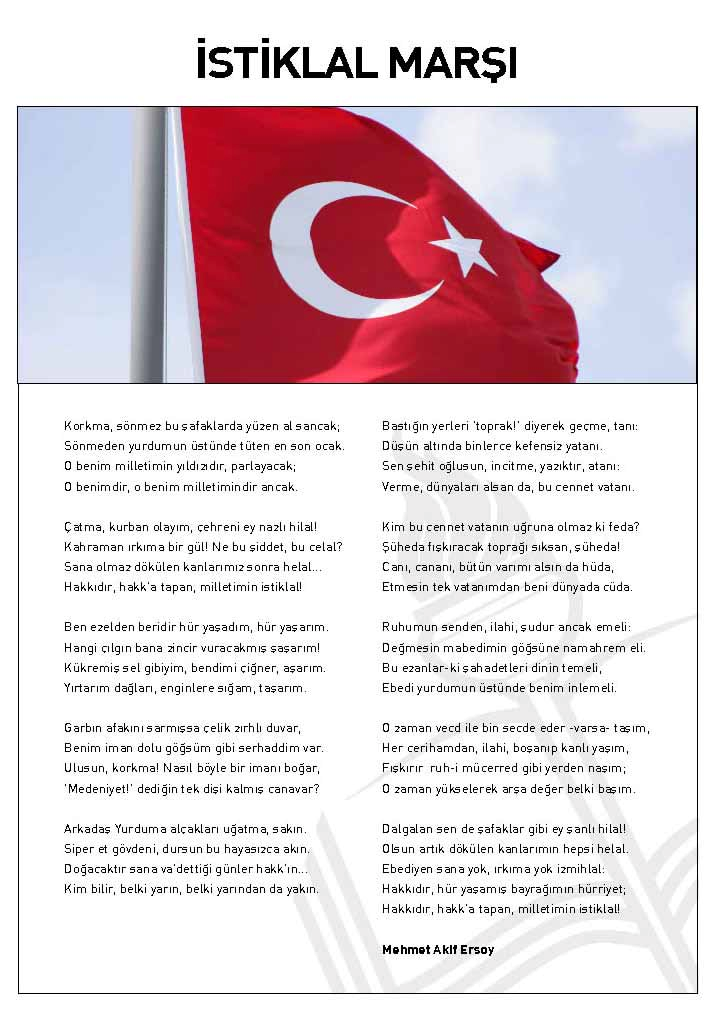 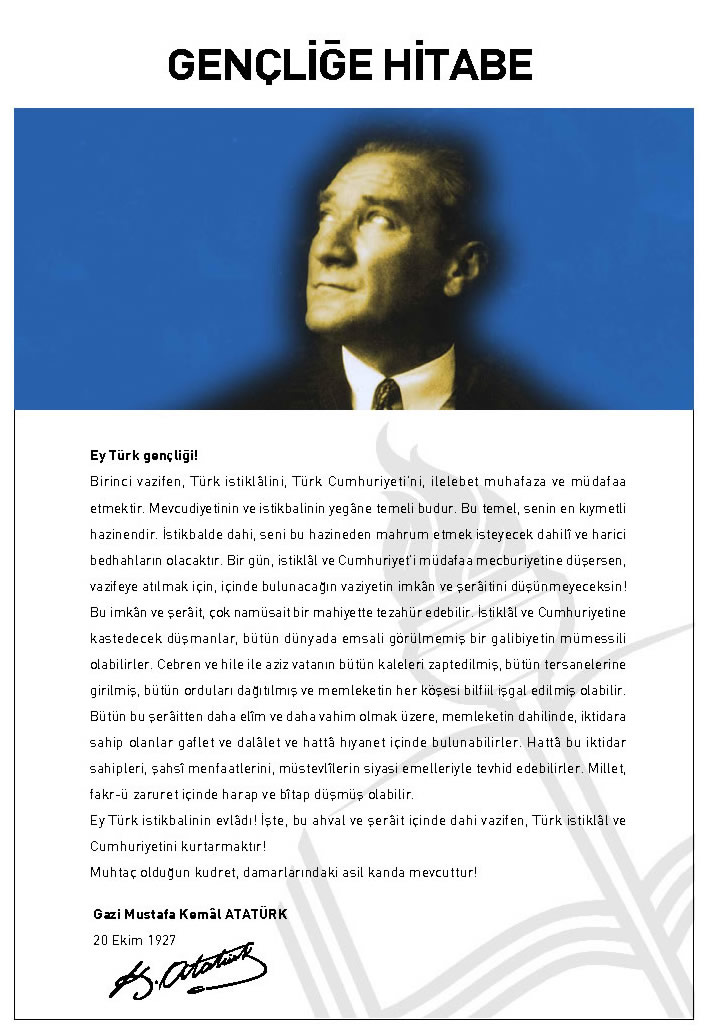 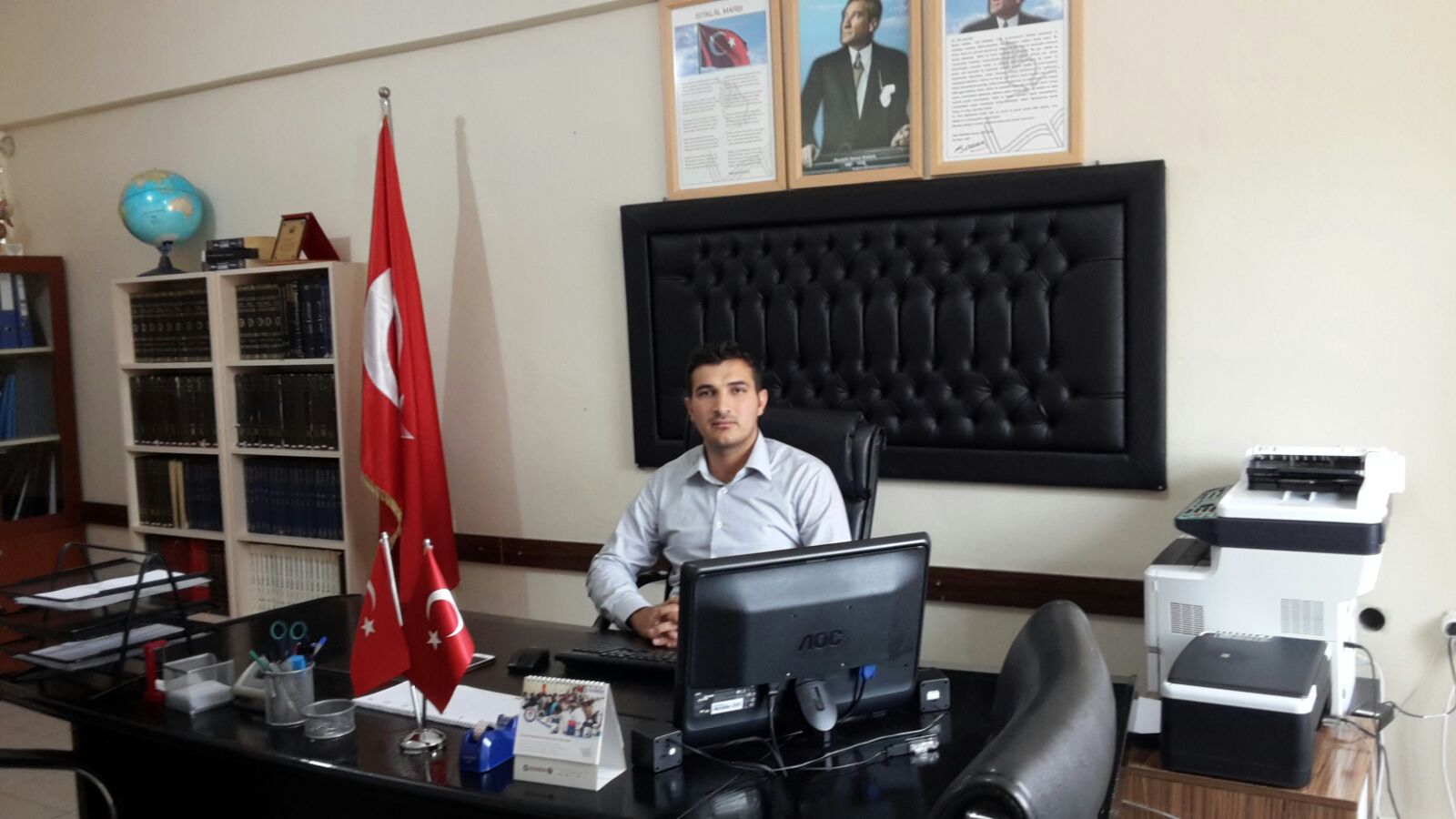 ÖNSÖZBu çalışma artık bizim kurumsallaştığımızı, kurumsallaşmak zorunda olduğumuzu ve kurumsallaşmanın önemi için çok önemlidir. Kuruma yeni gelen müdür, öğretmen veya diğer personeller, kurumun stratejik planını bilirse daha verimli olacak, kurumu tanımış, misyonunu, vizyonunu, zayıf ve güçlü yanlarını bilmiş olacaktır. Bütün bunlar kişiye göre yönetim tarzından kurtulup kurumsal hedeflere göre yönetim tarzının oturmasını sağlayacaktır.Kurumsallaşma, her işin amacı, aracı ve zamanının olduğunun bilinmesi yani bu işi ben şu araçla şu amaç için şu zamanda şu hedefe ulaşmak için yapmalıyım demektir. Örneğin öğrenme güçlüğü çeken bir öğrenci çeşitli tanıma sorularıyla tanınmalı, bu tanımadaki amacın öğrencinin öğrenmesindeki belli güçlükleri tanımak ve öğrencinin kendisine, ailesine, devletine yararlı bir birey haline getirmek olduğu işin başında belirlenmelidir.                                                                                                      Mehmet DİNÇER                                                                                                     Okul MüdürüStratejik Plan Hazırlık SüreciYasal ÇerçeveStratejik Plan Üst Kurulu   1.4    Stratejik Plan Ekibi   1.5    İhtiyaçların Tespiti         Stratejik plan ekip üyeleriyle yapılan toplantılarda ilk üst kurul toplantısı Kasım/2014’de kurum müdürümüzün katılımıyla müdürlük binasında gerçekleştirilmiştir. Stratejik planla ilgili bilgilendirme yapılmış, planlamanın temel kavramları anlatılmış, sürece ilişkin olumsuz algılar giderilmeye çalışılmıştır. Stratejik planlama koordinasyon ekibinin eğitim faaliyetlerini organize etmek için yol haritası belirlemiştir. Stratejik planlama sürecinde bugüne kadar Stratejik Plan üst Kurulu, kurum yöneticileri ve öğretmenleriyle toplantı yapmış ve bu toplantılara öğretmen ve kurum idarecileri katılmıştır. Çalıştay sonucu konunun önemi kavratılmış ve gerekli çalışmalar başlatılmış.TARİHSEL GELİŞİMKAYAPINAR ORTAOKULU    2.2 Yasal Yükümlülükler ve Mevzuat Analizi2015-2019 yılları için hazırlanan okulumuz stratejik planı ilimizin tüm yasal mevzuatı incelenerek yasal yükümlülükler listesi oluşturulmuştur. Yasal yükümlülükler ve mevzuat analizinin çıktıları daha sonraki aşamada okulumuzun faaliyet alanlarının belirlenmesine ve misyonunun oluşturulmasına etki edecektir. Yasal yükümlülükler ve mevzuat çıktılarından birinci öncelik olarak hizmetlerimizi etkileyen bazı yasal yükümlülükler aşağıda verilmiştir.1-5018 Sayılı Kamu Mali Yönetimi ve Kontrol Kanunu2-Stratejik Planlamaya İlişkin Usul ve Esasları Hakkında Yönetmelik3-DPT tarafından hazırlanan Kamu Kurumları için stratejik planlama kılavuzu4-Milli Eğitim ile ilgili mevzuat (Milli Eğitim Temel Kanunu)5-Milli Eğitim Strateji Belgesi6-İl Milli Eğitim Müdürlüğü 2015-2019 Stratejik PlanıFaaliyet Alanları, Ürün ve HizmetlerPaydaş Analizi     Paydaş Analizinde Kullanılan Yöntem ve Aşamaları1.1 Paydaşların Tespiti      İç ve dış paydaş tespitinde kuruluştan etkilenen veya kuruluşu etkileyen kuruluş içindeki kişi-gurup ve ilgili/bağlı kuruluş ve kişiler dikkate alınmıştır. Etkilenenler tespitinde ise kurumun ürettiği hizmetleri kullanan kişi ve kurumlar –hedef kitle- dikkate alınmıştır.1.2 Paydaşların Öncelikle dirilmesi      Paydaşlar Kayapınar Ortaokulu Müdürlüğü Ana Faaliyet Alanları ve hizmetlerinden etkilenme durumları dikkate alınarak öncelikle dirilmiştir.1.3 Paydaşların Değerlendirilmesi       Paydaşların değerlendirilmesinde, Kayapınar Ortaokulu Müdürlüğü Ana Faaliyet Alanları ve hizmetlerinden hangileri ile ilgili oldukları, paydaşların müdürlüğümüzden olan beklentileri dikkate alınmıştır.1.4 Görüş ve Önerilerinin Alınma Yöntemi      Paydaşların görüşlerinin alınarak stratejik plana yansıtılması amaçlanmıştır. Bu doğrultuda ilk olarak Kayapınar Ortaokulu Müdürlüğü Stratejik Plan Üst Kurulu yaptığı toplantıda, paydaş görüşlerinin bir plan dâhilinde ve mülakat, toplantılarla elde edilmesi kararlaştırılmıştır. Kayapınar Ortaokulu Müdürlüğü Stratejik Plan Üst Kurulu tarafından görevlendirilen kişiler tarafından kurumlar ziyaret edilmiş, kurumlarda yapılan toplantılarda görüş ve öneriler alınarak, üst kurul toplantılarında bu görüş ve öneriler değerlendirilmiştir. Yapılan çalışmalarda elde edilen verilerin değerlendirilmesi sonucunda İç ve Dış Paydaş Analiz Tablosu aşağıda verilmiştir.1.5 Paydaşların Görüş ve Önerilerin Değerlendirilmesi         Paydaş kişi ve kuruluşlara yönelik olarak hazırlanan görüşme formları doldurulmuş, üst düzey yöneticilerle birebir mülakatlar gerçekleştirilmiştir. Yapılan tüm bu çalışmalar doğrultusunda ilgili paydaşlara ulaşma ve onlarında düşüncelerini plana yansıtarak geniş katılımlı bir planlama çalışması yapılması amaçlanmıştır. Kurum içi AnalizÖrgütsel Yapı:Okulda Oluşturulan Komisyon ve Kurullar:İnsan Kaynakları      2014 Yılı Kurumdaki Mevcut Yönetici Sayısı:     Kurum Yöneticilerinin Eğitim Durumu:     Kurum Yöneticilerinin Yaş İtibari ile dağılımı:İdari Personelin Hizmet Süresine İlişkin Bilgiler:     İdari Personelin Katıldığı Hizmet-içi Eğitim Programları: 2014-2015 Yılı Kurumdaki Mevcut Öğretmen Sayısı:     Öğretmenlerin Yaş İtibari ile Dağılımı:       Öğretmenlerin Hizmet Süreleri:   2014 Yılı Kurumdaki Mevcut Hizmetli/ Memur Sayısı:      Çalışanların Görev Dağılımı:Teknolojik Düzey     Okulun Teknolojik Altyapısı: Okulun Fiziki Altyapısı:İstatistiki Veriler     Karşılaştırmalı Öğretmen/Öğrenci Durumu (2014)    Yerleşim Alanı ve DersliklerÇEVRE ANALİZİ    2.6.1.  PEST- LE (Politik, Ekonomik, Sosyo-Kültürel, Teknolojik, Ekolojik, Etik)  Analizi  2.6.2. Üst Politika Belgeleri GZFT ANALİZİ(SWOT)MİSYONUMUZVİZYONUMUZTEMEL DEĞERLER VE İLKELERİMİZSORUN ALANLARISTRATEJİK PLAN GENEL TABLOSUTEMA-1 EĞİTİM ÖĞRETİME ERİŞİMİN ARTTIRILMASIStratejik Amaç-1          Kurumumuzun bütün imkânlarını etkin bir şekilde kullanıp eğitim çağındaki bireyleri, dezavantajlı grupları bütün yönleriyle ele alarak herkese eğitim düşüncesiyle eşit ve adil şartlarda eğitime erişimini sağlamak amacıyla paydaşlarımızla beraber okul öncesinden başlayarak bir üst eğitim kurumuna gidene kadarki tüm eğitim süreçlerini yaygınlaştırıp, iyileştirmek.Stratejik Hedef 1.1          Plan dönemi sonuna kadar okulumuzdaki tüm sınıfımızdaki öğrencilerin ve dezavantajlı bireylerin devamlarını sağlayarak, eğitimlerini tamamlatmak,TEMA-2 EĞİTİM-ÖĞRETİMDE KALİTENİN ARTTIRILMASIStratejik Amaç-2            Okulumuzun bütün şubelerindeki bireylerin ulusal ve uluslararası düzeyde bilgi, beceri, tutum ve davranış kazanmalarını sağlayacak eğitim ortamlarını hazırlamak ve bir üst öğrenim kurumuna geçişte hazırlık düzeyi yüksek bireyler yetiştirmek için; sınıf temelli başarı düzeylerini yükseltecek,  standartlar ve yeterlilikler belirleyerek çoklu değerlendirme sistemleri kurup, öğrenci başarı ve kazanımlarını sürekli ölçüp izleyerek, değerlendirerek yeni öğretim yöntemleri geliştirip, uygulamaları sürdürülebilir süreç yönetimi yaklaşımıyla sürekli iyileştirmek.Stratejik Hedef – 2.1         Okulumuzun bütün şubelerinde öğrencilerimizin başarı ve kazanımlarını sürekli izleyip değerlendirerek, yeni öğretim programlarını,  eğitim materyalleri ve rehberlik hizmetleri ile geliştirmek.Stratejik Hedef – 2.2       Kurumumuzdan mezun olan öğrencilerimizin bir üst öğrenime devam edenlerin sayısı ve mezun olan öğrencilerimizin niteliği arttırılmasını sağlanmakStratejik Hedef – 2.3Öğretmen ve öğrencilerimizin SODES, TÜBİTAK ve uluslararası projelere katılım oranlarının arttırılarak dil ve hareketlilik düzeyini yükseltmekTEMA-3 KURUMSAL KAPASİTENİN ARTTIRILMASIStratejik Amaç - 3           Okulumuzun kapasitesinin nitelik ve nicelik olarak stratejik yönetim yaklaşımı ile gelişmesi ve yönetim organizasyonu, insan kaynakları, beşeri ve teknolojik alt yapı alanlarında kapasitesini arttırmak için,  plan dönemi süresince;  ölçülebilir, analiz edilebilir ve kontrol edilebilir bir yönetim yapısı oluşturarak stratejilerin hayat bulmasını sağlamak, insan kaynaklarının niteliğini arttırmak, fiziki, mali ve teknolojik alt yapıyı geliştirmek. KStratejik Hedef – 3.1       Okulumuzun insan kaynaklarından yararlanmak için; personelin planlanması, görevlendirilmesi, değerlendirilmesi ve ödüllendirmesine yönelik objektif bir değerlendirme sistemi oluşturup, planlı eğitimlerle kariyer gelişimine katkıda bulunarak niteliğinin geliştirilmesini sağlamak.Stratejik Hedef – 3.2         Okulumuzda ihtiyaç duyulan eğitim ortamlarının yapılması, donatılması, geliştirilmesi ve sağlıklı eğitim ortamlarının hazırlanmasında, Okulumuza tahsis edilen bütçe olanakları, hayırsever katkıları, sivil toplum kuruluşlarından elde edilen finansal kaynakları etkin ve verimli kullanmakStratejik Hedef – 3.3Okulumuzun bütün sınıflarında  teknolojik alt yapıyı yaşamakta olduğumuz yüzyılda hızla değişen ve gelişen teknoloji ile uyumlu hale getirerek, görevlerimizin yerine getirilmesinde, doğru ve güncel bilgilere zamanında ve objektif bir şekilde ulaşabilecek şekilde teknolojik imkanlardan en üst seviyede faydalanmakTEMALAR  Stratejik Amaç-1          Okulumuzun bütün imkânlarını etkin bir şekilde kullanıp eğitim çağındaki bireyleri, dezavantajlı grupları bütün yönleriyle ele alarak herkese eğitim düşüncesiyle eşit ve adil şartlarda eğitime erişimini sağlamak amacıyla paydaşlarımızla beraber okul öncesinden başlayarak bir üst eğitim kurumuna gidene kadarki tüm eğitim süreçlerini yaygınlaştırıp, iyileştirmek. Stratejik Hedef 1.1 :          Plan dönemi sonuna kadar Okulumuzdaki tüm sınıflardaki öğrencilerin ve dezavantajlı bireylerin devamlarını sağlayarak, eğitimlerini tamamlatmakPERFORMANS GÖSTERGELERİ  Stratejik Amaç-2              Okulumuzun bütün şubelerindeki bireylerin ulusal ve uluslararası düzeyde bilgi, beceri, tutum ve davranış kazanmalarını sağlayacak eğitim ortamlarını hazırlamak ve bir üst öğrenim kurumuna geçişte hazırlık düzeyi yüksek bireyler yetiştirmek için; sınıf temelli başarı düzeylerini yükseltecek,  standartlar ve yeterlilikler belirleyerek çoklu değerlendirme sistemleri kurup, öğrenci başarı ve kazanımlarını sürekli ölçüp izleyerek, değerlendirerek  yeni öğretim yöntemleri geliştirip, uygulamaları sürdürülebilir süreç yönetimi yaklaşımıyla sürekli iyileştirmek.   Stratejik Hedef – 2.1          Okulumuzun bütün şubelerinde öğrencilerimizin başarı ve kazanımlarını sürekli izleyip değerlendirerek, yeni öğretim programlarını,  eğitim materyalleri ve rehberlik hizmetleri ile geliştirmek.     PERFORMANS GÖSTERGELERİ     Stratejik Hedef – 2.2         Kurumumuzdan mezun olan öğrencilerimizin bir üst öğrenime devam edenlerin  sayısını ve mezun olan öğrencilerimizin niteliğinin arttırılmasını sağlanmak     PERFORMANS GÖSTERGELERİ        Stratejik Hedef – 2.3         Öğretmen ve öğrencilerimizin projelere katılım oranlarının arttırılarak etkinlik temelli katılımlarını arttırıp eğitim düzeylerini yükseltmek.      PERFORMANS GÖSTERGELERİ Stratejik Amaç - 3           Okulumuzun kapasitesinin nitelik ve nicelik olarak stratejik yönetim yaklaşımı ile gelişmesi ve yönetim organizasyonu, insan kaynakları, beşeri ve teknolojik alt yapı alanlarında kapasitesini arttırmak için,  plan dönemi süresince;  ölçülebilir, analiz edilebilir ve kontrol edilebilir bir yönetim yapısı oluşturarak stratejilerin hayat bulmasını sağlamak, insan kaynaklarının niteliğini arttırmak, fiziki, mali ve teknolojik alt yapıyı geliştirmek. KStratejik Hedef – 3.1       Okulumuzun insan kaynaklarından yararlanmak için; personelin planlanması, görevlendirilmesi, değerlendirilmesi ve ödüllendirmesine yönelik objektif bir değerlendirme sistemi oluşturup, planlı eğitimlerle kariyer gelişimine katkıda bulunarak niteliğinin geliştirilmesini sağlamak.PERFORMANS GÖSTERGELERİ Stratejik Hedef – 3.2         Okulumuzda ihtiyaç duyulan eğitim ortamlarının yapılması, donatılması, geliştirilmesi ve sağlıklı eğitim ortamlarının hazırlanmasında, okulumuza tahsis edilen bütçe olanakları, hayırsever katkıları, sivil toplum kuruluşlarından elde edilen finansal kaynakları etkin ve verimli kullanmak.PERFORMANS GÖSTERGELERİ Stratejik Hedef – 3.3       Okulumuzun bütün sınıflarında teknolojik alt yapıyı yaşamakta olduğumuz yüzyılda hızla değişen ve gelişen teknoloji ile uyumlu hale getirerek, görevlerimizin yerine getirilmesinde, doğru ve güncel bilgilere zamanında ve objektif bir şekilde ulaşabilecek şekilde teknolojik imkanlardan en üst seviyede faydalanmakPERFORMANS GÖSTERGELERİ      4.Maliyetlendirme Okulun Gelir Tablosu:      4.2 Okulun Gider Tablosu:5.1  RAPORLAMAPlan dönemi içerisinde ve her yılın sonunda okulumuz stratejik planı uyarınca yürütülen faaliyetlerimizi, önceden belirttiğimiz performans göstergelerine göre hedef ve gerçekleşme durumu ile varsa meydana gelen sapmaların nedenlerini açıkladığımız, okulumuz hakkında genel ve mali bilgileri içeren izleme ve değerlendirme raporu hazırlanacaktır.İÇİNDEKİLERSAYFA NO      ÖNSÖZ4BÖLÜM: STRATEJİK PLAN HAZIRLIK PROGRAMI7Stratejik Plan Hazırlık Süreci7Yasal Çerçeve7Üst Kurul 8Stratejik Plan Ekibi8İhtiyaçların Tespiti8BÖLÜM:      DURUM ANALİZİ9Kayapınar ortaokulunun Tarihsel Gelişimi9Yasal Yükümlülükler ve Mevzuat Analizi 11Faaliyet Alanları, Ürün ve Hizmetler11Paydaş Analizi12Kurum İçi Analiz 13Örgütsel Yapı13İnsan Kaynakları14Teknolojik Düzey17İstatistikî Veriler18Kurum Dışı Analiz (Çevre Analizi)20 PEST-LE Analizi20 Üst Politika Belgeleri21GZFT (SWOT) Analizi21BÖLÜM: GELECEĞE YÖNELİM22Misyon 22Vizyon 22Temel Değerler 22Stratejik Plan Genel Tablosu23Temalar, Amaçlar, Hedefler, Tedbirler(Stratejiler)24      4.BÖLÜM:     MALİYETLENDİRME29      4.1.Maliyetlendirme295.BÖLÜM:         İZLEME ve DEĞERLENDİRME 30      5.1 İzleme ve Değerlendirme30KURUM KİMLİK BİLGİSİKURUM KİMLİK BİLGİSİKurum Adı Kayapınar OrtaokuluKurum Statüsü Kamu                        ÖzelKurumda Çalışan Personel SayısıYönetici                  : 2Öğretmen                : 17Memur                   :  0Öğrenci Sayısı246Öğretim Şekli X  Normal                 İkiliKURUM İLETİŞİM BİLGİLERİKURUM İLETİŞİM BİLGİLERİKurum Telefonu / FaxKurum Web Adresihttp://kayapınarortaokulu.meb.k12.trMail Adresi724446@meb.k12.trKurum Adresi Mahalle         : Kayapınar Beldesi - Yeşilyurt Mah. Posta Kodu    : İlçe                 : GERCÜŞ İli                    : BATMANKurum MüdürüMehmet DİNÇER                   GSM Tel: 0 (542) 203 92 20Kurum Müdür YardımcılarıHasan ALTUN                      GSM Tel: 0 (544) 510 87 11          Stratejik planlama okulumuzun mevcut durumundan hareketle geleceğe dair bir plan oluşturmaları; bu plana uygun amaçlar ile bunlara ulaşmayı mümkün kılacak hedef ve tedbirler belirlemeleri; ayrıca performanslarını izleme ve değerlendirmeleri sürecini ifade eden katılımcı esnek bir yönetim yaklaşımıdır. Okulumuzun, “neredeyiz?” “nereye ulaşmak istiyoruz?’’, “ulaşmak istediğimiz noktaya nasıl gideriz?” ve “başarımızı nasıl ölçeriz?” şeklinde dört temel soruya cevap arama süreci olarak da ifade edilebilir. Stratejik planlama sürecinde Stratejik Plan üst Kurulu ve Ekibi oluşturulmuş, yönetici ve öğretmenlerle stratejik planın katılımcılık esasına göre toplantı yapılmış. Toplantılarda durum analizi başta olmak üzere misyon, vizyon, temel değerler, amaçlar ve hedeflerden bahsedilmiş. Çalıştaylarda soru-cevap tekniği ve beyin fırtınası yöntemleri kullanılmıştır.        10.12.2003 tarihli ve 5018 sayılı Kamu Mali Yönetimi ve Kontrol Kanunu 24.12.2003 tarihli ve 25326 sayılı Resmî Gazetede yayımlanarak yürürlüğe girmiştir. 5018 sayılı kanun ile yeniden tanımlanan bütçe sürecinde stratejik planlama, performans programı, performans esaslı bütçeleme ve faaliyet raporları yeni unsurlar olarak benimsenmiştir. Bilindiği gibi, 5018 Sayılı Kamu Mali Yönetimi ve Kontrol Kanunu’nun 9. maddesiyle kamu idarelerinin stratejik planlarını hazırlamaları zorunlu kılınmış, Devlet Planlama Teşkilatı Müsteşarlığı da stratejik plan hazırlamakla yükümlü olacak kamu idarelerinin ve stratejik planlama sürecine ilişkin takvimin tespitiyle yetkilendirilmiştir. DPT Müsteşarlığı tarafından hazırlanan “Kamu idarelerinde Stratejik Planlamaya ilişkin Usul ve Esaslar Hakkında Yönetmelik”, 26.05.2006 tarihli ve 26179 sayılı Resmî Gazetede yayımlanarak yürürlüğe girmiştir. Buna göre; stratejik planlama çalışmalarının, kapsamdaki tüm kamu idarelerine yaygınlaştırılması, aşamalı bir geçiş takvimi dâhilinde yürütülmesi planlanmıştır. Bu kanunun 3. maddesine göre stratejik plan; “kamu idarelerinin orta ve uzun vadeli amaçlarını, temel ilke ve politikalarını, hedef ve önceliklerini, performans ölçütlerini, bunlara ulaşmak için izlenecek yöntemler ile kaynak dağılımlarını içeren plandır.” Kanunun 9. maddesi ise stratejik planların tüm kamu kurumları için bir zorunluluk haline geldiğini açıklamaktadır. Bu madde de “Kamu idareleri; kalkınma planları, programlar, ilgili mevzuat ve benimsedikleri temel ilkeler çerçevesinde geleceğe ilişkin misyon ve vizyonlarını oluşturmak, stratejik amaçlar ve ölçülebilir hedefler saptamak, performanslarını önceden belirlenmiş olan göstergeler doğrultusunda ölçmek ve bu sürecin izleme ve değerlendirmesini yapmak amacıyla katılımcı yöntemlerle stratejik plan hazırlarlar” denilmektedir.  STRATEJİK PLAN ÜST KURULUSTRATEJİK PLAN ÜST KURULUSTRATEJİK PLAN ÜST KURULUSIRA NOADI SOYADI                      GÖREVİ1Mehmet DİNÇERMüdür 2Hasan ALTUNMüdür yardımcısı3Şehmus ERTEKİNOkul aile birliği başkanı4Ömer KURTBAŞOkul Aile Birliği Yönetim ÜyesiSTRATEJİK PLANLAMA EKİBİSTRATEJİK PLANLAMA EKİBİSTRATEJİK PLANLAMA EKİBİSIRA NOADI SOYADI                      GÖREVİ1Hasan ALTUNMüdür Yardımcısı2Kadir ÖCALÖğretmen3Meliha Duygun KOCAOĞLUÖğretmen4Mehmet FERATÖğretmen5Rıdvan BİLKAYÖğretmen6Onur AKINCIÖğretmen7Mahmut MUTLUVeli8Zeyni KURTBAŞVeli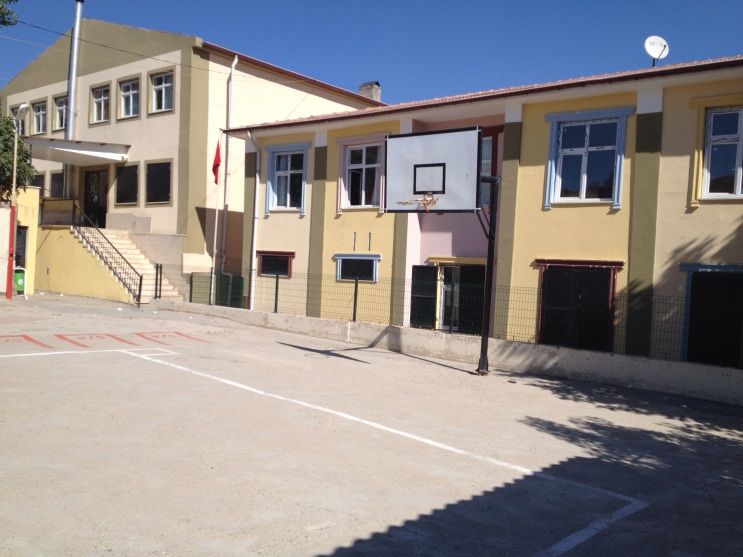 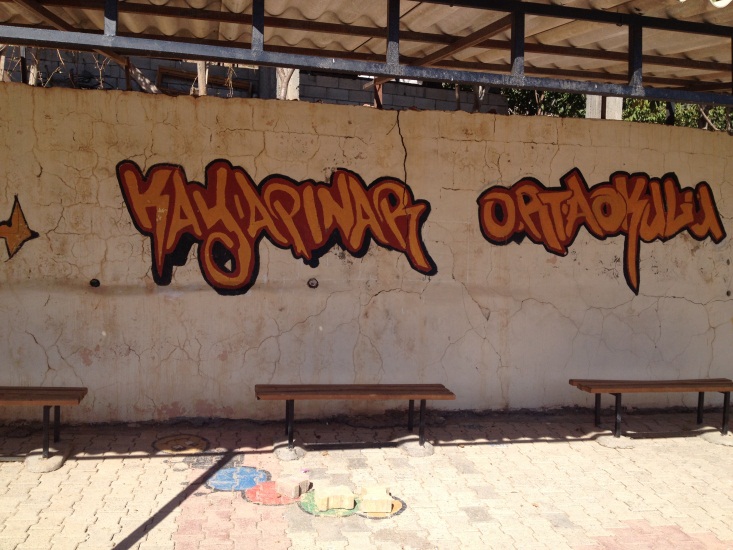 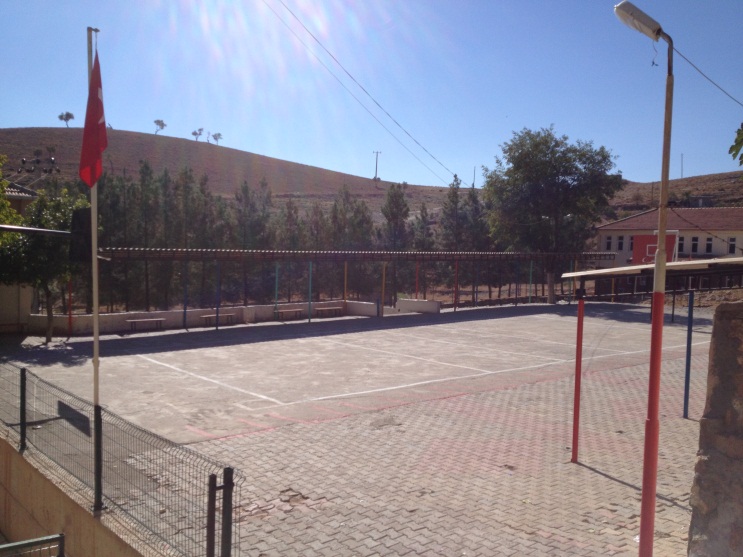 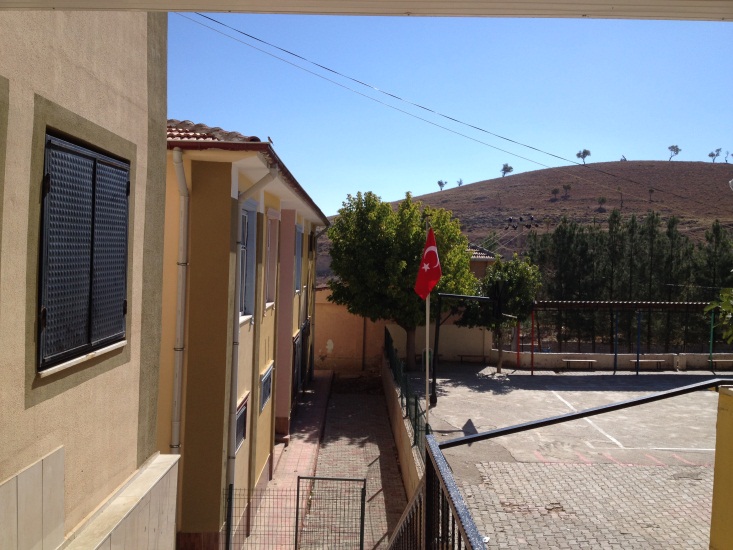 A-FAALİYET ALANI:EĞİTİMB-FAALİYET ALANI:YÖNETİM İŞLERİHizmet–1 Rehberlik HizmetleriÖğrenci rehberlik hizmetleri   Öğretmen rehberlik hizmetleri  Veli rehberlik hizmetleri   Hizmet–1Öğrenci işleri hizmetiÖğrenci kayıt, kabul ve devam işleriÖğrenci başarısının değerlendirilmesiSınav işleriSınıf geçme işleriRehberlikÖğrenci davranışlarının değerlendirilmesiÖğrenim belgesi düzenleme işleriÜcretsiz ders kitaplarının dağıtılması Yetiştirme kurslarıHizmet–2 Sosyal-Kültürel EtkinliklerÖğrenci sağlığı ve güvenliği eğitimleriKulüp çalışmalarıOkul-Çevre ilişkileriToplum hizmetleriSosyal Etkinlikler(egzersiz çalışmaları…)Hizmet–2Öğretmen işleri hizmetiDerece terfi    Hizmet içi eğitim     Özlük haklarıC-FAALİYET ALANI: ÖĞRETİMC-FAALİYET ALANI: ÖĞRETİMHizmet–1Müfredatın işlenmesiHizmet–1Müfredatın işlenmesiİÇ PAYDAŞLARDIŞ PAYDAŞLAROkul YönetimiKaymakamlıkÖğretmenlerİlçe Milli Eğitim MüdürlüğüÖğrencilerMuhtarOkul Aile BirliğiMezunlarVelilerDiğer Eğitim KurumlarıKurul/Komisyon AdıGörevleriZümre Öğretmenler KuruluEğitim-öğretimin eşgüdüm içinde yürütülmesi, eğitim-öğretim süresinde karşılaşılan güçlükler vb. ile ilgili görüş alışverişinde bulunmakOkul-Aile Birliği KuruluEğitim-öğretimi geliştirici faaliyetleri desteklemek Okul ve veliler ile iletişimi sağlamak. Okul adına alınan kararlarda velileri temsil etmek. vs.Sıra NoGöreviErkekKadınToplam1Müdür1012Müdür Yrd.101Eğitim Düzeyi2014 Yılı İtibari İle2014 Yılı İtibari İleEğitim DüzeyiKişi Sayısı%ÖnLisans--Lisans2100Yüksek Lisans--Yaş Düzeyleri2014 Yılı İtibari İle2014 Yılı İtibari İleYaş DüzeyleriKişi Sayısı%20-30210030-400040+...00Hizmet SüreleriKişi Sayısı1-3 Yıl14-6 Yıl17-10 Yıl011-15 Yıl016+……üzeri0Adı SoyadıGöreviKatıldığı Çalışmanın AdıMehmet DİNÇEROkul MüdürüTKYS MODÜL KULLANIM SEMİNERİİŞ SAĞLIĞI VE GÜVENLİĞİ Hasan ALTUNMüdür YardımcısıOkul tabanlı afet eğitimi, okul sorumlusu semineri, satranç kursu, Medya Okuryazarlığı PrSıra
NoBranşıErkekKadınToplam1Din Kültürü ve Ahlak Bilgisi2-22Türkçe2133Fen Bilimleri-224Sosyal Bilgiler1125Beden Eğitimi-116Müzik-117Görsel Sanatlar-118Yabancı Dil1129Matematik21310Rehberlik1-111Bilişim Teknolojileri1-1TOPLAMTOPLAM10919Yaş DüzeyleriKişi Sayısı                        20-301730-40240+...0Hizmet SüreleriKişi Sayısı 1-3 Yıl174-6 Yıl27-10 Yıl011-15 Yıl016+…….üzeri0Sıra 
NoGöreviErkekKadınEğitim DurumuHizmet YılıToplam1Memur000002Hizmetli000003Sözleşmeli İşçi200024Sigortalı İşçi00000S.NOUNVANGÖREVLERİ1Okul Müdürü   Okul müdürü; Kanun, tüzük, yönetmelik, yönerge, program ve emirlere uygun olarak görevlerini yürütmeye,Okulu düzene koyarDenetler.Okulun amaçlarına uygun olarak yönetilmesinden, değerlendirilmesinden ve geliştirmesinden sorumludur.Okul müdürü, görev tanımında belirtilen diğer görevleri de yapar.2Öğretmenlerİlköğretim okullarında dersler sınıf veya branş öğretmenleri tarafından okutulur.Öğretmenler, kendilerine verilen sınıfın veya şubenin derslerini, programda belirtilen esaslara göre plânlamak, okutmak, bunlarla ilgili uygulama ve deneyleri yapmak, ders dışında okulun eğitim-öğretim ve yönetim işlerine etkin bir biçimde katılmak ve bu konularda kanun, yönetmelik ve emirlerde belirtilen görevleri yerine getirmekle yükümlüdürler.Ortaokullarının 5,6,7 ve 8 inci sınıflarında özel bilgi, beceri ve yetenek isteyen; beden eğitimi, müzik, görsel sanatlar, din kültürü ve ahlâk bilgisi, yabancı dil ve bilgisayar dersleri branş öğretmenlerince okutulur. Okulun bina ve tesisleri ile öğrenci mevcudu, yatılı-gündüzlü, normal veya ikili öğretim gibi durumları göz önünde bulundurularak okul müdürlüğünce düzenlenen nöbet çizelgesine göre öğretmenlerin, normal öğretim yapan okullarda gün süresince, ikili öğretim yapan okullarda ise kendi devresinde nöbet tutmaları sağlanır. Yönetici ve öğretmenler; Resmî Gazete, Tebliğler Dergisi, genelge ve duyurulardan elektronik ortamda yayımlananları Bakanlığın web sayfasından takip eder.Elektronik ortamda yayımlanmayanları ise okur, ilgili yeri imzalar ve uygularlar.9.  Öğretmenler dersleri ile ilgili araç-gereç, laboratuar ve işliklerdeki eşyayı, okul kütüphanesindeki kitapları korur ve iyi kullanılmasını sağlarlar.Araç-GereçlervaryoksayıBilgisayar2-2Yazıcı---Tarayıcı---Tepegöz---Projeksiyon3-3İnternet bağlantısı1-1Fen Laboratuvarı---Bilgisayar Lab.1-1Fotoğraf makinesi---Kamera ---Okul/kurumun İnternet sitesi1-1Personel/e-mail adresi oranı%100-%100Fotokopi makinesi2-2Fiziki MekânVarYokAdediÖğretmen Çalışma OdasıXEkipman OdasıXKütüphaneXRehberlik Servisi1Resim OdasıXMüzik OdasıXÇok Amaçlı SalonXEv Ekonomisi OdasıXİş ve Teknik AtölyesiXBilgisayar laboratuvarı1YemekhaneXSpor SalonuXOtoparkXSpor AlanlarıXKantinXFen Bilgisi Laboratuvarı XAtölyelerXBölümlere Ait DepoXBölüm LaboratuvarlarıXBölüm Yönetici Odaları2Bölüm Öğrt. Odası1Teknisyen OdasıXBölüm DersliğiXArşiv XÖĞRETMENÖĞRENCİÖĞRENCİÖĞRENCİOKULToplam öğretmen sayısıÖğrenci sayısıÖğrenci sayısıToplam öğrenci sayısıÖğretmen başına düşen öğrenci sayısıToplam öğretmen sayısıKızErkekToplam öğrenci sayısıÖğretmen başına düşen öğrenci sayısı1913112025114                                                  Öğrenci Sayısına İlişkin Bilgiler                                                  Öğrenci Sayısına İlişkin Bilgiler                                                  Öğrenci Sayısına İlişkin Bilgiler                                                  Öğrenci Sayısına İlişkin Bilgiler                                                  Öğrenci Sayısına İlişkin Bilgiler                                                  Öğrenci Sayısına İlişkin Bilgiler                                                  Öğrenci Sayısına İlişkin Bilgiler201220122013201320142014KızErkekKızErkekKızErkek Öğrenci Sayısı238277161190192211 Toplam Öğrenci Sayısı515515351351403403Sınıf Tekrarı Yapan Öğrenci SayısıSınıf Tekrarı Yapan Öğrenci SayısıSınıf Tekrarı Yapan Öğrenci SayısıÖğretim YılıToplam Öğrenci SayısıSınıf Tekrarı Yapan Öğrenci Sayısı2011-2012515182012-201335192013-20144036YerleşimYerleşimYerleşimToplam Alan (m2)Bina Alanı (m2)Bahçe alanı (m2)284211521690Sosyal AlanlarSosyal AlanlarSosyal AlanlarTesisin adıKapasitesi (Kişi Sayısı)AlanıKantinXXYemekhaneXXToplantı SalonuXXKonferans SalonuXXSeminer SalonuXXSpor TesisleriSpor TesisleriSpor TesisleriTesisin adıKapasitesi (Kişi Sayısı)Alanı Basketbol AlanıXX Futbol SahasıXX Kapalı Spor SalonuXXDiğerXXPolitik ve yasal etmenlerEkonomik çevre değişkenleri      Okulumuz, Milli Eğitim Bakanlığı politikaları ve Milli Eğitim Bakanlığı 2015–2019 stratejik planlama faaliyetleri ışığında eğitim-öğretim faaliyetlerine devam etmektedir. Öğrencilerini eğitimin merkezine koyan bir yaklaşım sergileyen okulumuz, öğrencilerin yeniliklere açık ve yeniliklerden haberdar, gelişim odaklı olmasını sağlayıcı, önleyici çalışmalarla, risklerden koruyucu politikalar uygulayarak yasal sorumluluklarını en iyi şekilde yerine getirmek için çalışmaktadır.      Okulumuzun bulunduğu çevre sürekli öğrenci alan bir bölge olmakla beraber, genel bağlamda ailelerimizin sosyo ekonomik düzeyleri düşük seviyelerdedir. Bu açıdan bakıldığı zaman, ailelerin okulun maddi kaynaklarına çok fazla katkısı olmamaktadır. Belli dönemlerde okul bünyesinde okul-aile işbirliği ile çalışmaları düzenlenmekte, buradan elde edilen gelirlerle okulumuzun eksikleri giderilmeye çalışılmaktadır.Sosyal-kültürel çevre değişkenleriTeknolojik çevre değişkenleriOkulumuzun bulunduğu çevredeki hızlı değişim olgusu, bireylerin uyum problemlerini de beraberinde getirmektedir.Öğrencilerin alışkın oldukları aile hayatından okul hayatına geçiş çocukları sosyal yönden olumsuz etkilediği gibi yeni bir ortamın beraberinde getirdiği uyum sorunu eğitim konsantrasyonunu bozmaktadır. Okulumuza olan yoğun ilgi sınıf mevcudunu arttırmıştır.Günümüzde hemen hemen her evde bir  bilgisayar vardır. Ancak bu durum okulumuzun bulunduğu çevre itibari ile sosyo ekonomik gelişmişliği geride olan aileler çağın gerektirdiği seviyeyi yakalayabilmiş değiller. Bu durum öğrencilerimizin teknolojiyi tanıma ve kullanma açısından yetersiz kalmalarına neden olmaktadır.Ekolojik ve doğal çevre değişkenleriEtik ve ahlaksal değişkenlerOkulumuzun merkezde olmasıÖğrencilerimizin doğayı daha yakından tanıması açısından dezavantajlı durumda olmalarına sebebiyet vermektedir. Bununla birlikte çocukların, gelişimlerinde olumsuz sonuçlara neden olan GDO’lu besinler yerine tamamen doğal ürün tüketememeleri şehir hayatının en önemli eksiği olarak görülebilir.Değişik kültürlerin buluşma noktası olan şehirlerin, buralarda yaşayan birçok gencin örf, adet ve kültür zenginliği içerisinde olmaları ve karmaşaya sebebiyet vermektedir. Bu durumu asgariye indirmek için aileye ve eğitim camiasına büyük bir vazife düşmektedir. Bu nedenle milli ve manevi kültürünü evrensel değerler içinde koruyup geliştiren bireyler yetiştirmek bizim asli görevimizdir. Öğrencilerimizin kendi öz kültürünü tanıyıp bunu karakterine yansıtarak yaşaması ve gelecek nesillere aktarması hepimizin ortak gayesidir.SIRA NO                     REFERANS KAYNAĞININ ADI5018 yılı Kamu Mali Yönetimi ve Kontrol KanunuKamu İdarelerinde Stratejik Planlamaya İlişkin Usul ve Esaslar Hakkında YönetmelikDevlet Planlama Teşkilatı Kamu İdareleri İçin Stratejik Planlama Kılavuzu (2006)Milli Eğitim Bakanlığı 2015-2019 Stratejik Plan Hazırlık ProgramıMilli Eğitim Bakanlığı Strateji Geliştirme Başkanlığının 2013/26 Nolu GenelgesiBatman İl Milli Eğitim Müdürlüğü 2015-2019 Stratejik PlanıGercüş İlçe Milli Eğitim Müdürlüğü 2015-2019 Stratejik PlanıMilli eğitim ile ilgili mevzuatlarGüçlü YönlerZayıf YönlerOkul vizyonunun ve misyonunun belirlenmiş olması.Genç ve istekli öğretim kadrosunun olmasıKurum içi iletişim kanallarının açık olmasıKendini geliştiren, gelişime açık ve teknolojiyi kullanan öğretmenin olmasıKurum kültürünün oluşturulmuş olmasıOkulun gelirinin olmaması.Yardımcı personel sayısının az olmasıÖğrencilerin, eğitim-öğretim ile ilgili ihtiyaçlarını karşılayabilecekleri alanlara uzak olmasıYönetici kadrosunun değişmiş olmasıFırsatlarTehditlerADSL bağlantısının olmasıOkulun şehir merkezinde bulunmasıFiziki alanların geliştirmeye açık olmasıDiğer okul ve kurumlarla iletişimin güçlü olmasıOkula ulaşımın rahat olması4+4+4 eğitim siteminin olmasıDuyarlı velilerin olmasıVelilerin ekonomik durumunun düşük seviyede olmasıÖğrenci sayısının fazla olması.Öğretmen ihtiyacının olmasıDerslik ihtiyacının olmasıSORUN ALANLARISORUN ALANLARIEĞİTİM ÖĞRETİME ERİŞİMİN ARTTIRILMASI1.Devamsızlık oranlarının yüksek olması2.Sürekli devamsızlık3.Velilerin çocuklara eğitimi için gerekli desteği vermemesi4. Öğrencilerin kendilerine hedef belirleyememeEĞİTİM ÖĞRETİMDE KALİTENİN ARTTIRILMASI1.Okulun bütçesinin olmaması2.Eğitim materyallerinin az olması3.KURUMSAL KAPASİTENİN ARTTIRILMASI.Eğitim-öğretimde araç-gereç eksikliğinin olması.Okulun dış görünüşü ( duvarların boyanması, bahçe düzeni vb.) eksikliğinin olması.3-Derslik ihtiyacının olmasıTEMA-1 EĞİTİM ÖĞRETİME ERİŞİMİN ARTTIRILMASISAM1PERFORMANS GÖSTERGELERİPERFORMANS HEDEFLERİPERFORMANS HEDEFLERİPERFORMANS HEDEFLERİPERFORMANS HEDEFLERİSAM1PERFORMANS GÖSTERGELERİÖnceki YıllarÖnceki YıllarCari YılSP Dönemi HedefiSH1PERFORMANS GÖSTERGELERİ2012201320142019PG1.1.1Yıl içinde yapılan veli ziyaretleri sayısı0023120PG1.1.2Veli etkisiyle başarısı artan öğrenci sayısı00517PG1.1.3Okulla iletişimi artan veli sayısı003055Sıra NoTedbirler(Stratejiler)İlgiliBirim1Okul-Veli ilişkilerini geliştirme çalışması Okul Rehberlik Servisi 2Derslerde ihtiyaç duyulan materyallerin imkânlar çerçevesinde karşılanmasıOkul Aile BirliğiTEMA-2 EĞİTİM-ÖĞRETİMDE KALİTENİN ARTTIRILMASISAM2PERFORMANS GÖSTERGELERİPERFORMANS HEDEFLERİPERFORMANS HEDEFLERİPERFORMANS HEDEFLERİPERFORMANS HEDEFLERİSAM2PERFORMANS GÖSTERGELERİÖnceki YıllarÖnceki YıllarCari YılSP Dönemi HedefiSH2PERFORMANS GÖSTERGELERİ2012201320142019PG2.1.1Yıl içinde başarısında artış gözlemlenen öğrenci sayısı001555PG2.1.2Ders başına hazırlanan ortalama materyal sayısı0035PG2.1.3Yıl içinde okula verilen eğitim-öğretim malzemesi sayısı0035Sıra NoTedbirler(Stratejiler)İlgiliBirim1Her ders için eğitim materyali hazırlanacaktır.Öğretmenler2Okulun ihtiyaçları konusunda velilerin ilgisini artırmak.Okul Aile Birliği3Öğrencilerin hazır bulunuşluk seviyelerini yükseltmek.Rehberlik Servisi4Eksik eğitim malzemeleri konusunda İlçe Milli Eğitimi Müdürlüğünü bilgilendirmekOkul yönetimiSAM2PERFORMANS GÖSTERGELERİPERFORMANS HEDEFLERİPERFORMANS HEDEFLERİPERFORMANS HEDEFLERİPERFORMANS HEDEFLERİSAM2PERFORMANS GÖSTERGELERİÖnceki YıllarÖnceki YıllarCari YılSP Dönemi HedefiSH2PERFORMANS GÖSTERGELERİ2012201320142019PG2.2.1Lise 0064320Sıra NoTedbirler(Stratejiler)İlgiliBirim1Şube Rehber öğretmenlerinin mesleki rehberlik ile ilgili çalışmalar yapmalarıŞube Rehber Öğretmenleri2Mesleki ve mesleklerin tanıtılması ile ilgili seminerlerin yapılmasıOkul Rehberlik servisiSAM2PERFORMANS GÖSTERGELERİPERFORMANS HEDEFLERİPERFORMANS HEDEFLERİPERFORMANS HEDEFLERİPERFORMANS HEDEFLERİSAM2PERFORMANS GÖSTERGELERİÖnceki YıllarÖnceki YıllarCari YılSP Dönemi HedefiSH2PERFORMANS GÖSTERGELERİ2012201320142019PG2.3.1Yıl içinde düzenlenen etkinlik sayısı00210PG2.3.2Hazırlanan sodes projeleri0003PG2.3.3Yıl içerisinde hazırlanan proje0000PG2.3.4Hazırlanan projelere katılan öğrenci sayısı0000Sıra NoTedbirler(Stratejiler)İlgiliBirim1İl içi ve il dışında yapılan proje çalışmaları hakkında öğrencilerin bilgilendirilmesi ve öğrencilerin bu projelere katılım konusunda istekli olmasının sağlanmasıOkul Yönetimi2Proje yapmaya gönüllü olan öğrencileri gerekli desteğin sağlanmasıOkul YönetimiTEMA-3 KURUMSAL KAPASİTENİN ARTTIRILMASISAM3PERFORMANS GÖSTERGELERİPERFORMANS HEDEFLERİPERFORMANS HEDEFLERİPERFORMANS HEDEFLERİPERFORMANS HEDEFLERİSAM3PERFORMANS GÖSTERGELERİÖnceki YıllarÖnceki YıllarCari YılSP Dönemi HedefiSH1PERFORMANS GÖSTERGELERİ2012201320142019PG3.1.1Yıl içinde yapılan toplantı sayısı00420PG3.1.2Yıl içinde yapılan etkinlikler0038Sıra NoTedbirler(Stratejiler)İlgiliBirim1Velilerle sık sık toplantılar yapmak.Okul Yönetimi2Velilerin öğrencilere yararlı olabileceği yolları göstermek.Okul Rehberlik servisiS AM3PERFORMANS GÖSTERGELERİPERFORMANS HEDEFLERİPERFORMANS HEDEFLERİPERFORMANS HEDEFLERİPERFORMANS HEDEFLERİS AM3PERFORMANS GÖSTERGELERİÖnceki YıllarÖnceki YıllarCari YılSP Dönemi HedefiSH1PERFORMANS GÖSTERGELERİ2012201320142019PG3.1.1Okulda yapılan düzenleme çalışmaları sayısı0034PG3.2.2Sınıfa alınan demirbaş sayısı001224PG3.3.3Koridor için alınan demirbaş sayısı0000PG3.4.4Eğitim öğretime hazır hale getirilen sınıf sayısı001212Sıra NoTedbirler(Stratejiler)İlgiliBirim1Kaliteli bir eğitim öğretim ortamı için okulun fiziki yapısını düzenlemek.Okul Yönetimi2Okulun dış görünüşü ( duvarların boyanması, bahçe düzeni vb.) eksikliklerini gidermek.Okul Yönetimi3Sınıfı eğitim-öğretime uygun bir şekilde yeniden düzenlemek.Okul YönetimiSAM3PERFORMANS GÖSTERGELERİPERFORMANS HEDEFLERİPERFORMANS HEDEFLERİPERFORMANS HEDEFLERİPERFORMANS HEDEFLERİSAM3PERFORMANS GÖSTERGELERİÖnceki YıllarÖnceki YıllarCari YılSP Dönemi HedefiSH1PERFORMANS GÖSTERGELERİ2012201320142019PG3.3.1Projeksiyon takılan sınıf sayısı3323PG3.3.2Fatih projesi kapsamında takılan Akıllı Tahta00013Sıra NoTedbirler(Stratejiler)İlgiliBirim1Öğrencilerin başarı seviyesini yükseltmek ve okulun araç- gereç eksiğini gidermek.Okul YönetimiKaynaklar201220132014Tahmini Gelir 2019Okul aile Birliği 0000TOPLAM 0000YILLAR201220132014Tahmini Gider 2019HARCAMA KALEMLERİGİDERGİDERGİDERGİDERTemizlik0000Küçük onarım0000Bilgisayar harcamaları0000Büro malz. harcamaları0000Telefon0000Yemek0000Sosyal faaliyetler0000Kırtasiye0000Vergi harç vs0000Genel Toplam0000